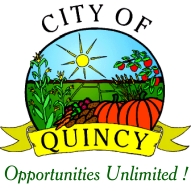 Organization: City of QuincyPosition Title: Finance DirectorAddress: 104 B Street S.W., Quincy, WA 98848First Review: May 19, 2024Salary: $110,000 to $130,000 annually DOQThe City of Quincy is seeking a Finance Director for this growing community of 8,100 near the center of Washington State in Grant County, 2.5 hours east of Seattle and 2 hours from Spokane. Once a strictly agricultural community in the rich farming areas of the Eastern Washington Columbia Basin, Quincy has nearly become the data center capital of the West Coast with the presence of Microsoft, Sabey, Vantage, Yahoo!, and Cyrus. Quincy is also home to Gorge Amphitheater, the state’s most popular outdoor concert venue.THE CITY OF QUINCYIncorporated in 1907, the City of Quincy operates under the Mayor/Council form of government with a current budget of $107 million and a staffing of 66.  As a result of growth, the City has recently completed construction of a new city hall, police station, safety building, public works building, and library. The assessed value in Quincy is larger than any other city in Grant County.THE FINANCE DIRECTORUnder the general direction of the Mayor and the City Administrator, the Finance Director serves as the City Treasurer and supervises the municipal activities of accounting, procurement, utility billing, customer service, and regulatory compliance of financial controls. The Finance Director is an at-will position and is a senior advisor to the Mayor and City Council and evaluates, develops, and implements programs, policies, and procedures to improve the effectiveness and efficiency of the finance department. The Finance Director is responsible for a staff of four.WHY APPLYThis is an exciting opportunity to shape the financial landscape of the City of Quincy and work in a collaborative environment with other department directors in administration, public safety, public works, and parks and recreation. This position will replace the outgoing Finance Officer (due to retirement), who is leaving Quincy in excellent financial and economic health after over 30 years of service with the City. The City retains its small-town culture with friendliness, warmth, and a low crime rate. Though a smaller city, their $107 million budget requires a high level of financial responsibility and complexity that vies with larger cities.    View the full position profile and job description at gmphr.com. More Information: GMP Consultants is assisting the City of Quincy with this search. Learn more at gmphr.com. The City of Quincy is an Equal Opportunity Employer. First Review is May 19, 2024.